JHS 194 General Agenda   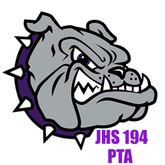 Date: March 8, 2023Time: 7pmLocation: via ZOOM Call to Order- 7:03pmApproval of Last Month’s Minutes -Motion approvedPresident’s Report Important Dates:  3/11/23 – Applebee’s Breakfast $15 per ticket.Hosted by cheerleaders started by a studentEvent is this Saturday, there will be raffle basketsAll money raised will go to the teamYou can pay through VENMO jhs194pta reference ApplebeesMarch Meals Madness: This is a way to also make funds for our PTA3/08 – GiGi’s Pizzeria and Aphrodite Sweets ; Until 9pm Hosting tonight we encourage families to support this month.  You are helping our community as well as our school3/15 – Five Guys Next week will be Five Guys at Bay Terrace3/22 – Avo Taco; Bay Terrace & New Hyde Park Two locations to make it convenient for those who live in the neighborhood as well as staff that lives in LI3/29 – Tasty GrilleTo close off the month! 3/16 – Half a Day; PTC Parent Teacher’s conferences are on Thursday March 16thHalf a day for students on that day- 11:20am dismissalAn email Letter went out this week in to make appointments with your child’s teachersThere were links to each teacher, by grade, to make it easier to schedule appointments4/06 – 4/14 – NO SCHOOL; Spring Break! 4/17 – Return to School Classes will resume on Monday April 17th4/19-4/20 – ELA State Tests 4/21 – NO SCHOOL; Ed al Fitr This day falls on a Friday4/26 – PTA General Please note it in your calendarsTreasury Report – Mia Chen February was a short month because of break.This is what we made in sales during the month: Store $7300  Valentine’s Day Cart $1354 Membership drive $420You can donate to the PTA through Venmo or in an envelope addressed to the PTAExpenses for the monthLunar year event for all gradesPs I love you balloons arch and photoboothGoodwill gifts to staffE-board breakfastWe have a lot of expenses for the year8th grade graduation, buses, more assembliesPTA pays for half of the graduation expenses in order to   offsets the price of senior duesWe encourage parents to volunteer in our storeWhen the store closes for a day because of no volunteers we lose the opportunity to make money for our kidsOur parents Sue and Jonathan are always volunteering in our store.  Thank youWe cannot do this without our parent’s volunteersParent Coordinator’s Report – Ms. Ann Lippert Please fill out NYC school SurveyOur school is at 16% at surveys done and its very lowIt is very important that families fill out these surveys in order for the DOE to see what needs we have in our school and improve our school as wellA robocall was scheduled for today to remind parentsPlease reach out to alippert@schoolsnyc.org if you need any helpYou can also visit the PTA website where you can find a staff directory in alphabetical orderPrincipal’s Report – Mrs. Miller Ms. Kohnken filling in for Mrs. MillerThank you to the PTA for all those activities for the childrenDates for Senior eventsMay 13-field day little bay park (date to be confirmed)June 7 & 8 Woodmont Day Camp Senior trip-Ms. Fox is the senior events coordinatorJune 17 Senior BBQ in school grounds (date to be confirmed)June 22nd one graduation ceremony at St. John’s University-More details to follow 7th grade field day TBD6th grade field day TBDVice Principal’s Report- Mrs. BryanMonday March 13 is DOE Tech day /Citywide Device check-DOE staff will be coming into our school to do a device check from students that have a device loanPlease remind students to bring their devices on that dayNYC ELA test for 7th grade will be computer basedQ&A How do parents get the code for NYCHSA accounts?Contact Mrs. Lippert parent coordinatorGAMA is how teachers communicate and parents have to look into NYCHSAWhen do we know HS admissions?March 9th afterschoolAt MySchools accountScoring for tests will be emailed to PTAIt will be on a weekendWe will need volunteersTeachers will be coming in to score the testsPTA sells food on those days and we need volunteers to help out with salesParent chaperones for all trips?Yes, usually on bottom of the permission slipsNo parent volunteers for socials but other than that yes will need volunteersMeeting Adjourned at 7:50pmwww.jhs194pta.orgjhs194pta@gmail.comFind us on Facebook: JHS194PTA